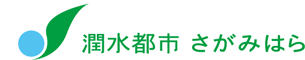 　　＊ねがいに近づくためには、とりまく環境の中でどんな取り組みをすればよいでしょうか。考えられることを簡単に記入してみましょう！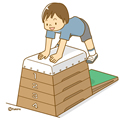 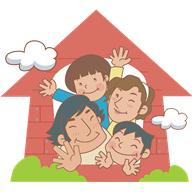 